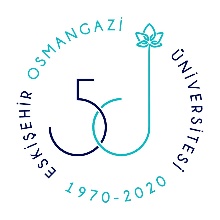 ESOGÜ ENSTİTÜLERİ LİSANSÜSTÜ PROGRAMLARI İÇİN ESUZEM ÜZERİNDEN UZAKTAN ÇEVRİMİÇİ SINAV UYGULAMA USUL VE ESASLARI1-	Bu ilkeler, YÖK’ün 19.03.2020 tarih ve E.22344 sayılı yazısı uyarınca COVID-19 salgını nedeniyle 2019-2020 bahar yarıyılında yüz yüze eğitim-öğretime ara verilip uzaktan eğitime geçilmesi nedeniyle hazırlanmıştır. 2-	Bu ilkeler Lisansüstü programlardaki Yüksek Lisans/Doktora Tez Savunma, Doktora Tez Önerisi Savunma, Doktora Yeterlik Sözlü aşaması ve Tez İzleme Sınavları için olup, COVID-19 salgını süresince yüz yüze eğitim-öğretime ara verilen 2019-2020 bahar yarıyılı sınavları için geçerlidir. 3-	Öğrencinin tez çalışması laboratuvar/arazi/saha çalışması gibi uygulama gerektiren bir konuda ise, 2020 yılı 1. Tez İzleme Sınavlarında öğrenci 2019-2020 Bahar yarıyılında öğretime ara verilmeden önceki (10.2.2020-15.03.2020 tarihleri arasındaki) sürede tezi ile ilgili çalışmaları üzerinden değerlendirilir. 4-	Bu sınavlar ESUZEM üzerinden çevrimiçi yapılır. Sınavlar hafta içi ve 09.00-16.30 saatleri arasında, Enstitüden alınacak sınav randevusunda belirlenen gün ve saatte yapılır. 5-	Çevrimiçi sınavın yapılabilmesi için, öğrenci, danışman ve jüri üyelerinin her biri sınavdan önce aşağıdaki teknik altyapıyı sağlamış olmalıdır.a) Video konferansa katılacak danışman, öğrenci ve jüri üyelerinin sınava katılacakları ortamlarında sağlıklı bir internet bağlantısı olmalıdır. (Internet bağlantısı yoksa bilgisayara bir akıllı telefon aracılığı ile internet sağlanması alternatif yoldur.)b) Video konferansa katılacak danışman, öğrenci ve jüri üyelerinin kullanacağı bilgisayarları çalışır durumda kamera, mikrofon ve ses sistemine sahip olmalıdır.6-	Çevrimiçi yapılan sınavın video konferans kaydı danışman tarafından başlatılır. Sınav sonunda Danışman ve TİK/Jüri Üyeleri sınav sonucu hakkındaki kanaatlerini “Başarılı” veya “Başarısız” (Tez Önerisi Savunma sınavında “kabul”, “red” veya “düzeltme”) olarak beyan eder. Kayıt işlemi beyanların sonunda danışman tarafından sonlandırılır.7-	Video konferans sadece ESUZEM tarafından kayıt altına alınır, öğrenci, Danışman ve Komite/Jüri Üyeleri tarafından her ne suretle olursa olsun kayıt altına alınamaz, saklanamaz, sosyal medya dâhil hiçbir kanaldan dağıtılamaz, paylaşılamaz ve sair surette hiçbir şekilde kullanılamaz. Bunun aksine davranılması durumunda tüm sorumluluk Kişisel Verilerin Korunması Kanunu (KVKK) ve ilgili diğer mevzuat kapsamında ihlali yapan kişi/kişilerdedir. 8-	Sınavın video konferans kaydı bağlantısı (link) ESUZEM tarafından bir buçuk yıl süreyle saklanır. Gerekli durumlarda, enstitü tarafından talep edilen sınav video konferans kaydının bağlantısı (link) Enstitüye e-posta üzerinden gönderilir. 9-	Bu ilkeler, 2. Maddede belirtilen sınavları Uzaktan çevrimiçi yapacak danışman ve öğrenci ile sınava katılacak jüri/komite üyelerinin tamamı için geçerlidir. Tüm katılımcılar bu ilkeleri kabul etmiş olarak ve bu ilkelere uyarak sınavı yürütürler.10-	Bu İlkelerde hüküm bulunmayan durumlarda Enstitü Yönetim Kurulu yetkilidir.